CIENCIAS NATURALESGRADO 2°ESTADOS DE LA MATERIAObserva el siguiente videohttps://www.youtube.com/watch?v=fxDKpEYAoSEescribe en el cuaderno lo que entendiste del video.Según el video, ¿Qué consideras que es un polo?}Colorea la ficha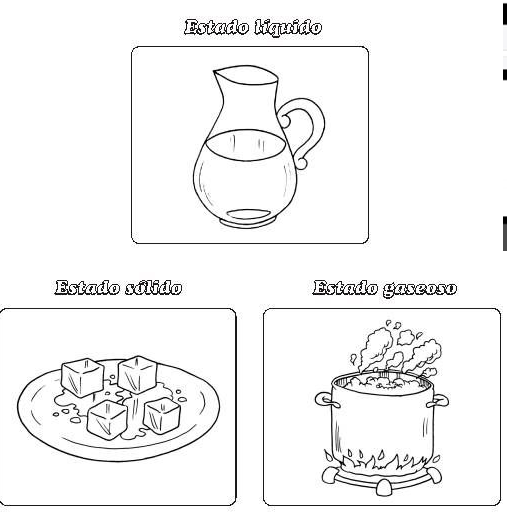 TECNOLOGIAGRADO 2°LA ENERGIA ELECTRICABusca en la sopa de letras el nombre de 8 aparatos que tenemos las personas en la casa y que funcionan a base de energía eléctrica.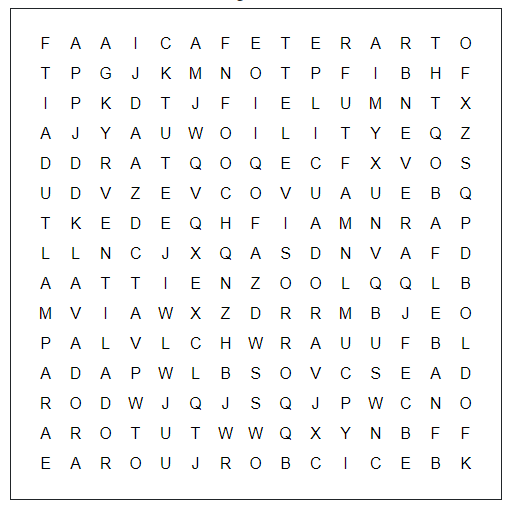 MATEMÁTICASGRADO 2°REPASO DE SUMAS Y RESTAS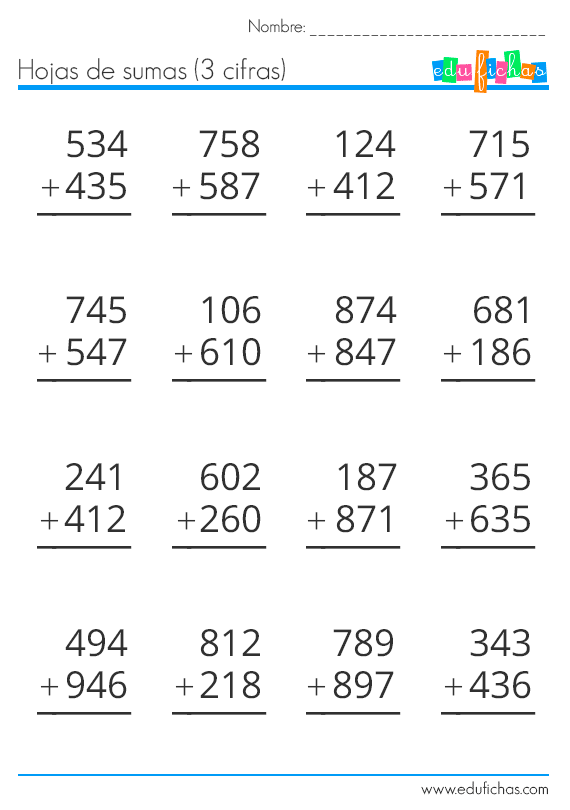 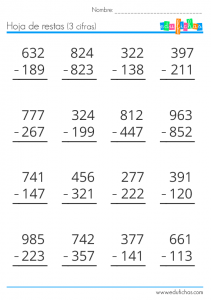 